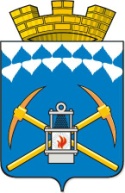 КЕМЕРОВСКАЯ ОБЛАСТЬТерриториальная избирательная комиссия Беловского городского округаРЕШЕНИЕ от 01.10.2019 г.                                                                                                    № 6/21О распределении обязанностей между членами территориальной избирательной комиссии Беловского городского округа с правом решающего голоса.В соответствии со ст. 28 Федерального Закона от 12 июня 2002 года N°67-ФЗ «Об основных гарантиях избирательных прав и права на участие в референдуме граждан Российской Федерации» территориальная избирательная комиссия Беловского городского округа РЕШИЛА:1. Распределить обязанности между членами территориальной избирательной комиссии Беловского городского округа с правом решающего голоса согласно приложению. 2. Опубликовать настоящее решение на странице ТИК на сайте Администрации Беловского городского округа в информационно-телекоммуникационной сети «Интернет» в разделе «Выборы». 3. Контроль за исполнением настоящего решения возложить на председателя ТИК Беловского городского округа И.В. Елкину.Председатель ТИКБеловского городского округа						И.В. ЕлкинаСекретарь ТИКБеловского городского округа						И.А. Алексеевич